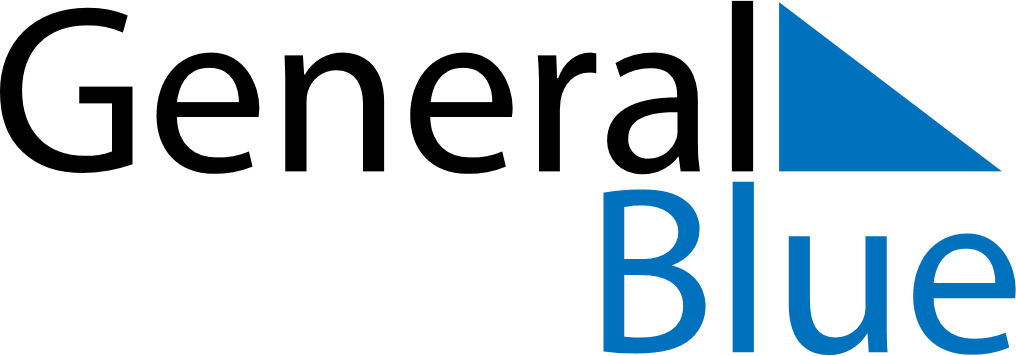 November 2024November 2024November 2024November 2024November 2024November 2024Kolonga, TongaKolonga, TongaKolonga, TongaKolonga, TongaKolonga, TongaKolonga, TongaSunday Monday Tuesday Wednesday Thursday Friday Saturday 1 2 Sunrise: 5:57 AM Sunset: 6:50 PM Daylight: 12 hours and 53 minutes. Sunrise: 5:56 AM Sunset: 6:51 PM Daylight: 12 hours and 54 minutes. 3 4 5 6 7 8 9 Sunrise: 5:56 AM Sunset: 6:51 PM Daylight: 12 hours and 55 minutes. Sunrise: 5:55 AM Sunset: 6:52 PM Daylight: 12 hours and 56 minutes. Sunrise: 5:55 AM Sunset: 6:52 PM Daylight: 12 hours and 57 minutes. Sunrise: 5:54 AM Sunset: 6:53 PM Daylight: 12 hours and 58 minutes. Sunrise: 5:54 AM Sunset: 6:53 PM Daylight: 12 hours and 59 minutes. Sunrise: 5:53 AM Sunset: 6:54 PM Daylight: 13 hours and 0 minutes. Sunrise: 5:53 AM Sunset: 6:54 PM Daylight: 13 hours and 1 minute. 10 11 12 13 14 15 16 Sunrise: 5:52 AM Sunset: 6:55 PM Daylight: 13 hours and 2 minutes. Sunrise: 5:52 AM Sunset: 6:56 PM Daylight: 13 hours and 3 minutes. Sunrise: 5:52 AM Sunset: 6:56 PM Daylight: 13 hours and 4 minutes. Sunrise: 5:51 AM Sunset: 6:57 PM Daylight: 13 hours and 5 minutes. Sunrise: 5:51 AM Sunset: 6:57 PM Daylight: 13 hours and 6 minutes. Sunrise: 5:51 AM Sunset: 6:58 PM Daylight: 13 hours and 7 minutes. Sunrise: 5:50 AM Sunset: 6:59 PM Daylight: 13 hours and 8 minutes. 17 18 19 20 21 22 23 Sunrise: 5:50 AM Sunset: 6:59 PM Daylight: 13 hours and 8 minutes. Sunrise: 5:50 AM Sunset: 7:00 PM Daylight: 13 hours and 9 minutes. Sunrise: 5:50 AM Sunset: 7:00 PM Daylight: 13 hours and 10 minutes. Sunrise: 5:50 AM Sunset: 7:01 PM Daylight: 13 hours and 11 minutes. Sunrise: 5:49 AM Sunset: 7:02 PM Daylight: 13 hours and 12 minutes. Sunrise: 5:49 AM Sunset: 7:02 PM Daylight: 13 hours and 13 minutes. Sunrise: 5:49 AM Sunset: 7:03 PM Daylight: 13 hours and 13 minutes. 24 25 26 27 28 29 30 Sunrise: 5:49 AM Sunset: 7:04 PM Daylight: 13 hours and 14 minutes. Sunrise: 5:49 AM Sunset: 7:04 PM Daylight: 13 hours and 15 minutes. Sunrise: 5:49 AM Sunset: 7:05 PM Daylight: 13 hours and 15 minutes. Sunrise: 5:49 AM Sunset: 7:06 PM Daylight: 13 hours and 16 minutes. Sunrise: 5:49 AM Sunset: 7:06 PM Daylight: 13 hours and 17 minutes. Sunrise: 5:49 AM Sunset: 7:07 PM Daylight: 13 hours and 17 minutes. Sunrise: 5:49 AM Sunset: 7:08 PM Daylight: 13 hours and 18 minutes. 